國際語言學院聖地牙哥分校（International House - San Diego）坐落在聖地牙哥舊城區,其校舍為西班牙式建築風格，並備有舒適的空調，環境安全友善，交通便利. 學校內有多媒體中心、圖書室及學生交誼廳可供使用，上課採小班制，每班最多15人，生動活潑的教學方式，用心照顧並尊重不同文化背景的國際學生，多元化的課程內容，可讓學生依自己的興趣及目標選修不同的主題課程。學校每天提供不同的課外活動，讓學生課後之餘放鬆心情，體驗美國動靜皆宜的戶外活動。由於各式各樣的課程和社交活動，IH聖地牙哥成為您學習英語最理想的地方, 讓你不僅沉浸在全英文的完美學習環境，也可以像當地人一樣來個沙灘日光浴, 草原野餐或是在艷陽下來一場沙灘排球競賽，都是你絕對不能錯過的南加州熱情活力。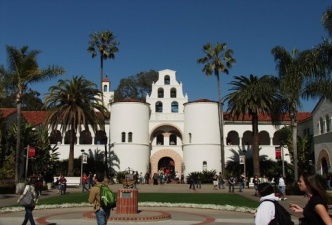 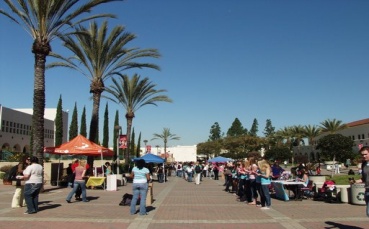 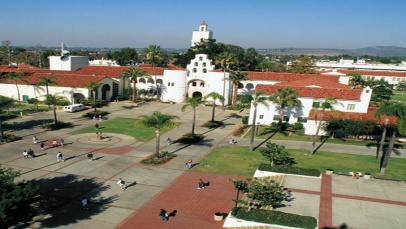 分級測試：完善的課前分班準備，以英文筆試、口試程度分等級上課(初級、中級、高級)，讓學生快速進入程度相符的班級上課。研習期間，教師也將適時依學生在課堂上的表現做適當的教學調整。國際學生融合編班上課：學生有機會結識來自全球十多國的國際友人，與來自義、法、德、西、日等國同學一同上課，不僅能增進國際觀及國際視野，回國後仍能與班上同學保持聯絡，讓英文練習無限延伸。小班制教學: 每班學生人數最多15名，老師仔細觀察每位學生的學習情況與進度。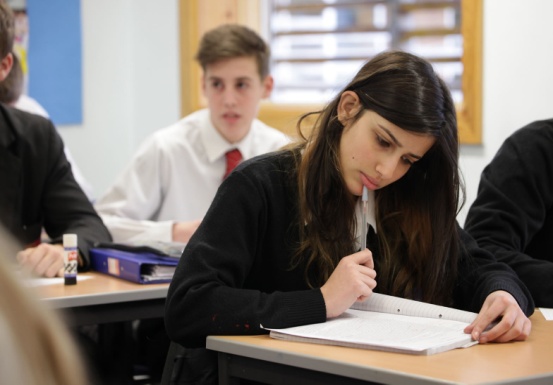 每週17.5語課程：內容設計主題課程，以小組討論及角色扮演模式透過聽力、閱讀、寫作、會話等練習學習，有效提升學生學習英文的興趣及開口說英語的能力。國際學生共同參與學校各式各樣的豐富活動，增進與國際友人交流機會。國外學校輔導員：照顧同學以及陪伴學生們更加深入體驗當地文化。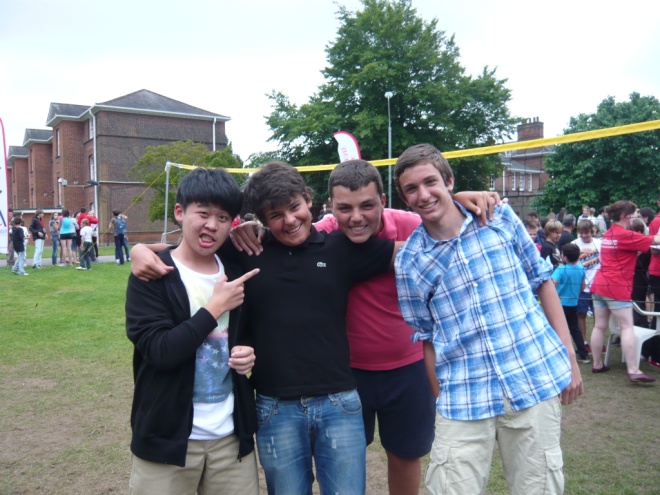 合格英文認證教師：所有外籍教師皆具有紮實的專業技能及多年的授課教學經驗，且都有經過TESL教學或相等執照認可，懂得如何個別指導學生並交流意見，提高學生英語學習的興趣。頒發結業研習證書：學生研修完課程後(達外國學校上課時數要求標準者)，將由外國學校頒發結業證書。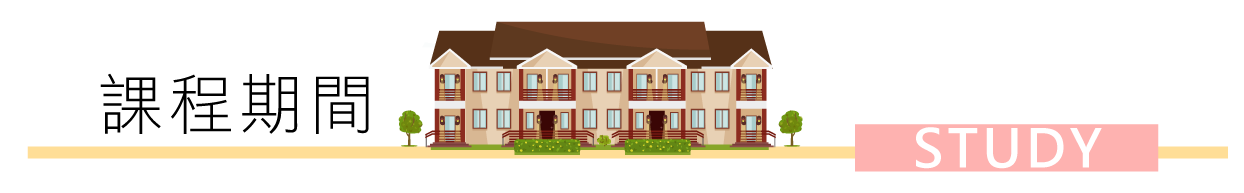 ※上述課程內容將視實際天候等原因做適度調整。 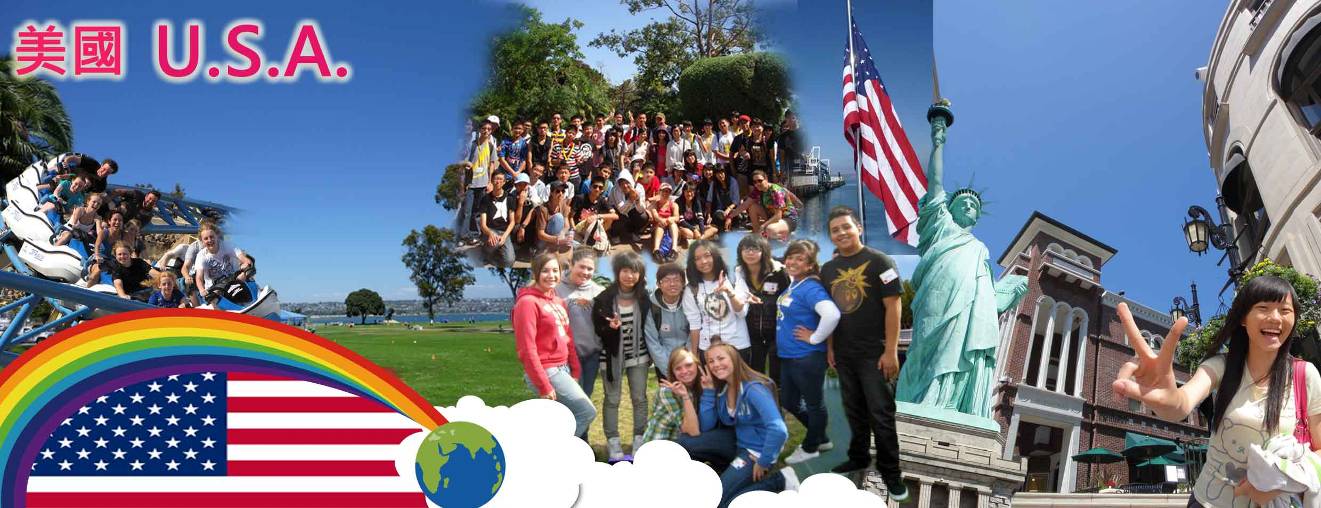 聖地牙哥國際語言學院英語營International House - San Diego Study Tour Program聖地牙哥國際語言學院英語營International House - San Diego Study Tour Program聖地牙哥國際語言學院英語營International House - San Diego Study Tour Program聖地牙哥國際語言學院英語營International House - San Diego Study Tour Program聖地牙哥國際語言學院英語營International House - San Diego Study Tour Program聖地牙哥國際語言學院英語營International House - San Diego Study Tour Program聖地牙哥國際語言學院英語營International House - San Diego Study Tour Program聖地牙哥國際語言學院英語營International House - San Diego Study Tour Program國  外  機  構國  外  機  構International HouseInternational HouseInternational House住  宿寄宿家庭研  習  地  點研  習  地  點International House – San DiegoInternational House – San DiegoInternational House – San DiegoInternational House – San Diego房  型依寄宿家庭狀況而定承  辦  單  位承  辦  單  位Giant Education Center 智意文化事業有限公司Giant Education Center 智意文化事業有限公司Giant Education Center 智意文化事業有限公司Giant Education Center 智意文化事業有限公司網  路學校區域 wifi，寄宿家庭視情況而定研  習  日  期研  習  日  期2018年1月28日 － 2月11日(共15天)    【實際出發日以機位確認後為準】2018年1月28日 － 2月11日(共15天)    【實際出發日以機位確認後為準】2018年1月28日 － 2月11日(共15天)    【實際出發日以機位確認後為準】2018年1月28日 － 2月11日(共15天)    【實際出發日以機位確認後為準】餐  食寄宿家庭提供早晚餐，學校提供午餐現金適  合  年  齡適  合  年  齡12-17歲    （本團15人以上即成團，40人為上限）12-17歲    （本團15人以上即成團，40人為上限）12-17歲    （本團15人以上即成團，40人為上限）12-17歲    （本團15人以上即成團，40人為上限）交  通依行程安排大眾交通運輸工具或遊覽車住          宿住          宿研習期間：寄宿家庭(依照寄宿家庭)研習期間：寄宿家庭(依照寄宿家庭)研習期間：寄宿家庭(依照寄宿家庭)研習期間：寄宿家庭(依照寄宿家庭)研習期間：寄宿家庭(依照寄宿家庭)研習期間：寄宿家庭(依照寄宿家庭)現 金 優 惠 價現 金 優 惠 價NTD 136,800.-NTD 136,800.-NTD 136,800.-NTD 136,800.-*團費以新台幣固定報價，不會因市場上匯率及機票稅金的變動風險而調漲團費*費用不含護照費*團費以新台幣固定報價，不會因市場上匯率及機票稅金的變動風險而調漲團費*費用不含護照費11/30 前 報 名11/30 前 報 名 NTD 131,800.- NTD 131,800.- NTD 131,800.- NTD 131,800.-*團費以新台幣固定報價，不會因市場上匯率及機票稅金的變動風險而調漲團費*費用不含護照費*團費以新台幣固定報價，不會因市場上匯率及機票稅金的變動風險而調漲團費*費用不含護照費嚴 選 特 色嚴 選 特 色嚴 選 特 色嚴 選 特 色嚴 選 特 色嚴 選 特 色嚴 選 特 色嚴 選 特 色1體驗當地寄宿家庭生活體驗當地寄宿家庭生活３優質國際課程優質國際課程優質國際課程優質國際課程1融入寄宿家庭，深入體驗當地文化生活融入寄宿家庭，深入體驗當地文化生活３小班制授課，多元化的課程內容，生動活潑的教學方式，給學生一個難忘的英語學習體驗小班制授課，多元化的課程內容，生動活潑的教學方式，給學生一個難忘的英語學習體驗小班制授課，多元化的課程內容，生動活潑的教學方式，給學生一個難忘的英語學習體驗小班制授課，多元化的課程內容，生動活潑的教學方式，給學生一個難忘的英語學習體驗2深入聖地牙哥深入聖地牙哥４超實用贈送超實用贈送超實用贈送超實用贈送2探訪聖地亞哥熱門打卡景點:，帶你體驗聖地牙哥這一多元文化匯聚之城。探訪聖地亞哥熱門打卡景點:，帶你體驗聖地牙哥這一多元文化匯聚之城。４此團贈送交通票卡！出遊活動最方便。全日活動，則安排遊覽車。此團贈送交通票卡！出遊活動最方便。全日活動，則安排遊覽車。此團贈送交通票卡！出遊活動最方便。全日活動，則安排遊覽車。此團贈送交通票卡！出遊活動最方便。全日活動，則安排遊覽車。國 外 研 習 機 構國際學院International House（ih）成立於1953年，在國際語言教育界以提供革新的教育訓練及英語師資聞名，是國際間最著名的語言教育機構。國際學院在全球40多國，130間的學校提供英、法、德、西、義等16國的語言學習。國際學院由約翰海克拉夫（John Haycraft）與布莉塔海克拉夫（Brita Haycraft）所成立，其目標是提供創新的語言教學方法。國際學院在語言教學領域及教師訓練的發展上一直位居前鋒。約翰設計了一套有創意的英語教學系統，進而以自己在倫敦的國際學院為總部，在二十個國家成立一百所分校。他選用年輕的教師，因為他們有優秀的啟發、溝通能力以及學術資格。由於為自己的學校訓練了太多教師，於是在國外成立語言學校讓這些教師發揮所長，然後又成立許多獨立自主的學校，附屬於他自己的國際學院，而且設立嚴格的標準以確保其卓越的名聲。國 外 研 習 地 點                                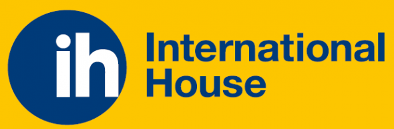 課 程 規 劃 你知道嗎?你知道嗎?美國使用貨幣:美金加州又稱為”黃金之州”，蘊涵了豐富的自然資源、悠久的歷史，和燦爛的文化聖地牙哥位於美國西南方底端，鄰近墨西哥邊界，因此有許多豐富的多元文化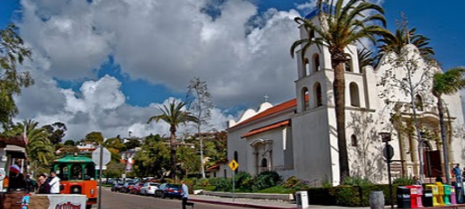 住 宿 & 設 備住 宿 & 設 備住 宿 & 設 備住 宿 & 設 備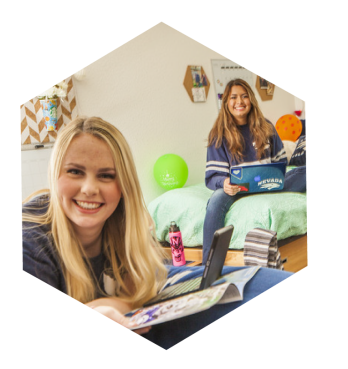 研習期間安排寄宿家庭。【讓學生深入體驗美國當地環境及文化】網路:學校公共區域提供免費Wifi，寄宿家庭視情況而定衛浴設備共用可使用學校內的多媒體中心、圖書室及學生交誼廳研習期間安排寄宿家庭。【讓學生深入體驗美國當地環境及文化】網路:學校公共區域提供免費Wifi，寄宿家庭視情況而定衛浴設備共用可使用學校內的多媒體中心、圖書室及學生交誼廳 食 & 交 通 食 & 交 通 食 & 交 通 食 & 交 通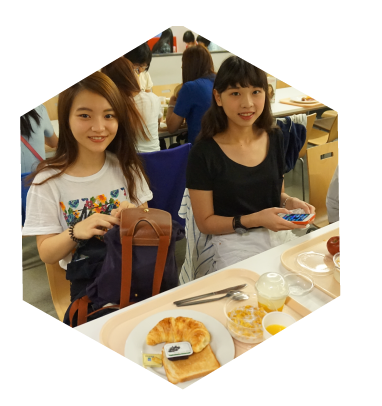  寄宿家庭提供早晚餐，學校提供午餐現金依行程安排大眾交通運輸工具或遊覽車（Coach）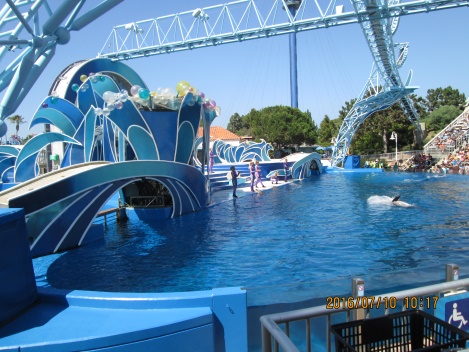  安 全 無 虞 安 全 無 虞 安 全 無 虞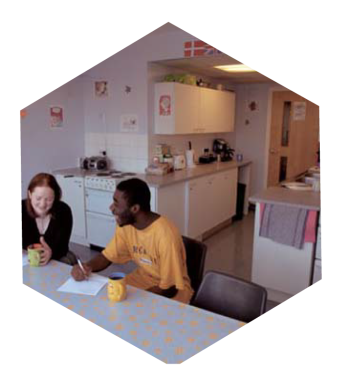 GEC將在研習期間拍攝學員生活情景並不定期更新於網路相簿上，讓家人透過網路相簿掌握現況提供領隊人員當地手機SIM卡門號(美金$10儲值)以備家長及學生緊急聯絡用GEC將在研習期間拍攝學員生活情景並不定期更新於網路相簿上，讓家人透過網路相簿掌握現況提供領隊人員當地手機SIM卡門號(美金$10儲值)以備家長及學生緊急聯絡用費用包含內容費用包含內容費用包含內容費用包含內容交  通台北洛杉磯，洛杉磯→台北團體經濟艙來回機票 (含機場稅、燃料稅)研習期間校外參訪行程所需之交通費用台北洛杉磯，洛杉磯→台北團體經濟艙來回機票 (含機場稅、燃料稅)研習期間校外參訪行程所需之交通費用台北洛杉磯，洛杉磯→台北團體經濟艙來回機票 (含機場稅、燃料稅)研習期間校外參訪行程所需之交通費用課  程報名費；入學分班費用；新生訓練; 結業典禮；學校校內設施使用英語課程費用；課程結束後將頒發結業證書報名費；入學分班費用；新生訓練; 結業典禮；學校校內設施使用英語課程費用；課程結束後將頒發結業證書報名費；入學分班費用；新生訓練; 結業典禮；學校校內設施使用英語課程費用；課程結束後將頒發結業證書住 宿研習期間寄宿家庭 (以2人1房為主)；三餐提供研習期間寄宿家庭 (以2人1房為主)；三餐提供研習期間寄宿家庭 (以2人1房為主)；三餐提供課外活動課表內各類課後娛樂與活動安排(請參考課表)課表內各類課後娛樂與活動安排(請參考課表)課表內各類課後娛樂與活動安排(請參考課表)課外活動Pacific Beach, Farmers MarketUltrazone雷射遊戲Laser TagPacific Beach, Farmers MarketUltrazone雷射遊戲Laser Tag溜冰趣, Disney Land，Balboa Park保齡球 Bowling ,Coronado Island隨 團本團達15人以上即出團，由GEC派遣專業領隊人員乙名隨團照顧。本團達15人以上即出團，由GEC派遣專業領隊人員乙名隨團照顧。本團達15人以上即出團，由GEC派遣專業領隊人員乙名隨團照顧。超 完 善 保 險 內 容履約保證保險總額1500萬元教育部指定遊學履約責任險1000萬元整 (獨家承保，非一般公會聯保)觀光局規定旅行業履約保證保險新台幣500萬元責任保險總額400萬元(遊學業責任保險新台幣200萬元及旅行業責任保險新台幣200萬元)履約保證保險總額1500萬元教育部指定遊學履約責任險1000萬元整 (獨家承保，非一般公會聯保)觀光局規定旅行業履約保證保險新台幣500萬元責任保險總額400萬元(遊學業責任保險新台幣200萬元及旅行業責任保險新台幣200萬元)履約保證保險總額1500萬元教育部指定遊學履約責任險1000萬元整 (獨家承保，非一般公會聯保)觀光局規定旅行業履約保證保險新台幣500萬元責任保險總額400萬元(遊學業責任保險新台幣200萬元及旅行業責任保險新台幣200萬元)超 完 善 保 險 內 容海外旅行平安保險最高新台幣500萬元 (保額依年齡區分)海外旅行平安保險最高新台幣500萬元 (保額依年齡區分)海外旅行平安保險最高新台幣500萬元 (保額依年齡區分)超 完 善 保 險 內 容15歲(含)以上海外旅行意外傷害險500萬元海外旅行意外傷害醫療險50萬元海外旅行突發疾病醫療保險50萬元(*備註)(上課期間以外投保海外突發疾病醫療保險)15歲以下海外旅行意外傷害險200萬元(依保險法規定，未滿15歲殘廢保險保額最高為200萬元，無身故給付保險)海外旅行意外傷害醫療險20萬元海外旅行突發疾病醫療保險20萬元(*備註)(上課期間以外投保海外突發疾病醫療保險)15歲以下海外旅行意外傷害險200萬元(依保險法規定，未滿15歲殘廢保險保額最高為200萬元，無身故給付保險)海外旅行意外傷害醫療險20萬元海外旅行突發疾病醫療保險20萬元(*備註)(上課期間以外投保海外突發疾病醫療保險)超 完 善 保 險 內 容以上保障詳細內容，以本公司簽約保險公司實際條款為準。以上保障詳細內容，以本公司簽約保險公司實際條款為準。以上保障詳細內容，以本公司簽約保險公司實際條款為準。費用不包含費用不包含費用不包含費用不包含個人證照費NT$1,500.-行李超重費用學員個人當地消費（郵電、禮品購買、個人娛樂等費用）行程表未列之額外付費活動洗衣費用（1-2美金）個人證照費NT$1,500.-行李超重費用學員個人當地消費（郵電、禮品購買、個人娛樂等費用）行程表未列之額外付費活動洗衣費用（1-2美金）個人證照費NT$1,500.-行李超重費用學員個人當地消費（郵電、禮品購買、個人娛樂等費用）行程表未列之額外付費活動洗衣費用（1-2美金）個人證照費NT$1,500.-行李超重費用學員個人當地消費（郵電、禮品購買、個人娛樂等費用）行程表未列之額外付費活動洗衣費用（1-2美金）備   註國際學生人數比例及編班情況視外國學校實際招生人數而定。此團團費為固定報價，不會隨匯率波動或燃油稅、機場稅調整而調漲。遊學活動期間，煩請學生務必妥善保管私人金錢及貴重物品，國外學校及本公司無法為學生所遺失之財物負責。住宿寄宿家庭之學員請遵守寄宿家庭的生活規範，並愛惜房間內及公用物品，保持個人房間及公共環境之整齊與清潔。如有因個人因素所造成之物品損毀，寄宿家庭得要求學生賠償。正確出發日與航班時間以航空公司確認後為準，因班機出發與抵達時間有早晚的差異，實際遊學總天數會有增加或減少1天的變動。課表內所安排之行程內容視天氣及國外學校最後安排而有所調整，本公司保有變更行程之權利。學員於國外看診就醫及支付相關費用時，請務必向看診單位(如醫院)索取收據及診斷說明書，以便回國後向保險公司申請理賠，其保險理賠範圍及金額則依保險單位而定，如學員有先前存在之疾病，保險公司可能不理賠，請自行斟酌健康情況再決定是否參加。每次門診醫療費用保險金額最高以「海外突發疾病醫療保險金限額」的千分之十為限(含急診費)。海外突發疾病高醫療費用地區加倍給付，調整如下:「突發疾病」係指被保險人非係已獲得海外醫療為目的，並在每次出國前九十天以內未曾接受過該項疾病之診斷、治療或用藥，且須即時在醫院或診所治療始能避免損害身體健康之疾病；若該項疾病已完全治療痊癒而在海外期間再度發生者，意視為突發疾病。本專案價為現金優惠價，刷卡另須酌收刷卡手續費。美國聖地牙哥國際語言學院英語營 課程範例美國聖地牙哥國際語言學院英語營 課程範例美國聖地牙哥國際語言學院英語營 課程範例美國聖地牙哥國際語言學院英語營 課程範例美國聖地牙哥國際語言學院英語營 課程範例美國聖地牙哥國際語言學院英語營 課程範例WK1日 期星 期上    午下    午晚      上11月28日日出發前往美國     因時差關係將於當天抵達美國!出發前往美國     因時差關係將於當天抵達美國!出發前往美國     因時差關係將於當天抵達美國!21月29日一分班測試/新生訓練 聖地牙哥最美麗海灘之一Pacific Beach海灘聖地牙哥最美麗海灘之一Pacific Beach海灘31月30日二英文課程體驗熱門雷射對戰遊戲Ultrazone Laser Tag體驗熱門雷射對戰遊戲Ultrazone Laser Tag41月31日三英文課程聖地牙哥特色市集Farmers Market農夫市集聖地牙哥特色市集Farmers Market農夫市集52月1日四英文課程自由活動時間自由活動時間62月2日五英文課程聖地牙哥後花園 – Balboa Park巴爾波亞公園；體驗IMAX巨幕電影聖地牙哥後花園 – Balboa Park巴爾波亞公園；體驗IMAX巨幕電影72月3日六與寄宿家庭共度美好時光與寄宿家庭共度美好時光與寄宿家庭共度美好時光WK2日 期星 期上     午下     午晚     上82月4日日全日活動全世界最歡樂的樂園之一Disney Land迪士尼樂園【含門票】全日活動全世界最歡樂的樂園之一Disney Land迪士尼樂園【含門票】全日活動全世界最歡樂的樂園之一Disney Land迪士尼樂園【含門票】92月5日一英文課程國際團康活動-保齡球日國際團康活動-保齡球日102月6日二英文課程Horton Plaza購物趣；GEC獨家安排Hard Rock Cafe午餐Horton Plaza購物趣；GEC獨家安排Hard Rock Cafe午餐112月7日三英文課程自由活動時間自由活動時間122月8日四英文課程體驗美國休閒運動 - 溜冰趣【含門票】體驗美國休閒運動 - 溜冰趣【含門票】132月9日五英文課程聖地牙哥的度假天堂Coronado Island科羅納多島聖地牙哥的度假天堂Coronado Island科羅納多島142月10日六啟程回國啟程回國啟程回國152月11日日回到溫暖的家回到溫暖的家回到溫暖的家